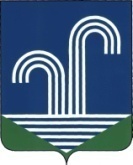 СОВЕТ БРАТКОВСКОГО СЕЛЬСКОГО ПОСЕЛЕНИЯКОРЕНОВСКОГО РАЙОНАРЕШЕНИЕот 23 декабря 2022 года									№ 177с. БратковскоеО внесении изменений в решение  Совета Братковского сельского поселения Кореновского района от 22 декабря 2021 года № 125 «О бюджете Братковского сельского поселения Кореновского района на 2022 год» (с изменениями от 02 февраля 2022 г. №139, от 25 февраля 2022 г. №143, от 28 апреля 2022 г. №153, от 20 июля 2022 №165, от 19 октября 2022 №167, от 01 декабря 2022 №172)Совет Братковского сельского поселения Кореновского района р е ш и л:1.Внести в решение Совета Братковского сельского поселения Кореновского района от 22 декабря 2021 года № 125 «О бюджете Братковского сельского поселения Кореновского района на 2022 год» (с изменениями от 02 февраля 2022 №139,от 25 февраля 2022 г. №143, от 28 апреля 2022 г. №153, от 20 июля 2022г. №165, от 19 октября 2022  № 167,от 01 декабря 2022 №172) следующие изменения и дополнения:1.1.Пункт 1 подпункты 1,2,5,6,9,  изложить в следующей редакции:«1. Утвердить основные характеристики бюджета Братковского сельского поселения Кореновского района (далее по тексту – местный бюджет) на 2022 год:1) общий объем доходов в сумме 26570,6 тыс. рублей;2) общий объем расходов в сумме 27178,0 тыс. рублей;5) общий объем межбюджетных трансфертов, получаемых от других бюджетов бюджетной системы Российской Федерации в сумме 12869,3 тыс. рублей;Утвердить источники внутреннего финансирования дефицита бюджета поселения, перечень статей и видов источников финансирования дефицита бюджета на 2022 год согласно приложению № 5 к настоящему решению.2. Приложение № 1 изложить в новой редакции (приложение № 1);3. Приложение №2 изложить в новой редакции (приложение № 2);4. Приложение № 3 изложить в новой редакции (приложение № 3);5. Приложение № 4 изложить в новой редакции (приложение № 4);6. Приложение № 5 изложить в новой редакции (приложение № 5);7. Настоящее решение подлежит официальному опубликованию и размещению на официальном сайте Братковского сельского поселения Кореновского района в информационно-телекоммуникационной сети «Интернет». 8. Решение вступает в силу после его опубликования.Глава Братковскогосельского поселенияКореновского района								А.В. ДемченкоПРИЛОЖЕНИЕ № 1к решению Совета Братковскогосельского поселенияКореновского района                    от 23.12.2022 №177«ПРИЛОЖЕНИЕ № 1к решению Совета Братковскогосельского поселенияКореновского районаот 22.12.2021 №125Объем поступлений доходов в местный бюджет на 2022 год (тыс. рублей)* В части доходов, зачисляемых в местный бюджетГлава Братковскогосельского поселения Кореновского района		                            А.В. ДемченкоПРИЛОЖЕНИЕ № 2к решению Совета Братковскогосельского поселенияКореновского района                    от 23.12.2022 №177«ПРИЛОЖЕНИЕ № 2к решению Совета Братковскогосельского поселенияКореновского районаот 22.12.2021 №125 РАСПРЕДЕЛЕНИЕбюджетных ассигнований местного бюджета по разделам и подразделам классификации расходов бюджетов на 2022 год (тыс.рублей)Глава Братковскогосельского поселения Кореновского района		                            А.В. ДемченкоПРИЛОЖЕНИЕ № 3к решению Совета Братковскогосельского поселенияКореновского района                    от «ПРИЛОЖЕНИЕ № 3к решению Совета Братковскогосельского поселенияКореновского районаот 22.12.2021 №125 Распределение бюджетных ассигнованийпо целевым статьям (муниципальным программ и непрограммным направлениям деятельности), группам видов расходов классификации расходов бюджета на 2022 годтыс.руб.Глава Братковскогосельского поселения Кореновского района		                            А.В. ДемченкоПРИЛОЖЕНИЕ № 4к решению Совета Братковскогосельского поселенияКореновского районаот 23.12.2022 №177«ПРИЛОЖЕНИЕ № 4к решению Совета Братковскогосельского поселенияКореновского районаот 22.12.2021 №125 ВЕДОМСТВЕННАЯструктура расходов местного бюджета на 2022 год(тыс. рублей)Глава Братковскогосельского поселения Кореновского района		                            А.В. ДемченкоПРИЛОЖЕНИЕ № 5к решению Совета Братковскогосельского поселенияКореновского района                              от «ПРИЛОЖЕНИЕ № 5к решению Совета Братковскогосельского поселенияКореновского районаот 22.12.2021 №125Источники внутреннего финансирования дефицита местного бюджета на 2022год										(тыс. рублей)Глава Братковскогосельского поселения Кореновского района		                            А.В. ДемченкоКод Наименование групп, подгрупп, статей, подстатей, элементов, программ (подпрограмм), кодов экономической классификации доходовСуммаКод Наименование групп, подгрупп, статей, подстатей, элементов, программ (подпрограмм), кодов экономической классификации доходовСумма1 00 00000 00 0000 000Налоговые и неналоговыедоходы12954,71 01 02000 01 0000 110 Налог на доходы физических лиц* 3000,01 05 03000 01 0000 110Единый сельскохозяйственный налог*977,71 03 02230 01 0000 110,1 03 02240 01 0000 110,1 03 02250 01 0000 110,1 03 02260 01 0000 110Доходы от уплаты акцизов на автомобильный и прямогонный  бензин  дизельное топливо, моторные масла для дизельных и (или) карбюраторных(инжекторных) двигателей, подлежащие распределению между бюджетами субъектов Российской Федерации и местными бюджетами с учетом установленных дифференцированных нормативов отчислений в местные бюджеты1252,01 06 01030 10 0000 110Налог на имущество физических лиц, взимаемый по ставкам, применяемым к объектам налогообложения, расположенным в границах поселений*354,01 06 06033 10 0000 110Земельный налог с организаций, обладающих земельным участком, расположенным в границах сельских поселений*1039,81 06 06043 10 0000 110Земельный налог с физических лиц, обладающих земельным участком, расположенным в границах сельских поселений*1730,81 11 05035 10 0000 120Доходы от сдачи в аренду имущества, находящегося в оперативном управлении органов управления сельских поселений*46,0  1 13 01995 10 0000 130Прочие доходы от оказания платных услуг (работ) получателями средств бюджетов сельских поселений                                                        9,01 14 06025 10 0000 430Доходы от продажи земельных участков, находящихся в собственности сельских поселений (за исключением земельных участков муниципальных бюджетных и автономных учреждений)4545,42 00 00000 00 0000 0002 00 00000 00 0000 000БЕЗВОЗМЕЗДНЫЕ ПОСТУПЛЕНИЯ13615,92 02 00000 00 0000 0002 02 00000 00 0000 000Безвозмездные поступления от других бюджетов бюджетной системы Российской Федерации 12565,22 02 10000 00 0000 1502 02 10000 00 0000 150Дотации бюджетам бюджетной системы Российской Федерации2357,12 02 15001 10 0000 1502 02 15001 10 0000 150Дотации бюджетам сельских поселений на выравнивание бюджетной обеспеченности из бюджета субъекта Российской Федерации2284,62 02 16001 10 0000 1502 02 16001 10 0000 150Дотации бюджетам сельских поселений на выравнивание бюджетной обеспеченности из бюджетов муниципальных районов72,52 02 30000 00 0000 1502 02 30000 00 0000 150Субвенции бюджетам бюджетной системы Российской Федерации263,62 02 35118 00 0000 1502 02 35118 00 0000 150Субвенции бюджетам на осуществление первичного воинского учета органами местного самоуправления поселений, муниципальных и городских округов259,82 02 35118 10 0000 1502 02 35118 10 0000 150Субвенции бюджетам сельских поселений на осуществление первичного воинского учета органами местного самоуправления поселений, муниципальных и городских округов259,82 02 30024 00 0000 1502 02 30024 00 0000 150Субвенции местным бюджетам на выполнение передаваемых полномочий субъектов Российской Федерации3,82 02 30024 10 0000 1502 02 30024 10 0000 150Субвенции бюджетам сельских поселений на выполнение передаваемых полномочий субъектов Российской Федерации3,82 02 20000 00 0000 1502 02 20000 00 0000 150Субсидии бюджетам бюджетной системы Российской Федерации (межбюджетные субсидии)1 716,02 02 25576 10 0000 1502 02 25576 10 0000 150Субсидии бюджетам сельских поселений на обеспечение комплексного развития сельских территорий734,52 02 29999 10 0000 1502 02 29999 10 0000 150Прочие субсидии бюджетам сельских поселений981,52 02 49999 10 0000 1502 02 49999 10 0000 150Прочие межбюджетные трансферты, передаваемые  бюджетам сельских поселений8228,5 2 07 05030 10 0000 150 2 07 05030 10 0000 150Прочие безвозмездные поступления в бюджеты сельских поселений1034,7 2 18 60010 10 0000 150 2 18 60010 10 0000 150Доходы бюджетов сельских поселений от возврата остатков субсидий, субвенций и иных межбюджетных трансфертов, имеющих целевое назначение, прошлых лет из бюджетов муниципальных районов16,0Всего доходов26570,6№ п/пНаименованиеРзПРСуммаВсегорасходов27178,0в томчисле:1Общегосударственныевопросы01005152,8Функционирование высшего должностного лица субъекта Российской Федерации и муниципального образования0102648,3Функционирование Правительства Российской Федерации, высших органов исполнительной власти субъектов Российской Федерации, местных администраций01043992,4Обеспечение деятельности финансовых, налоговых и таможенных органов и органов финансового (финансово-бюджетного) надзора010652,8Обеспечение  проведения выборов и референдумов0107210,0Резервныйфонд011110,0Другиеобщегосударственныевопросы0113238,52Национальнаяоборона0200259,8Мобилизационная и вневойсковаяподготовка0203259,83Национальная безопасность и правоохранительная деятельность030049,7Защита населения и территории от чрезвычайных ситуаций природного и техногенного характера, пожарная безопасность031025,6Другие вопросы в области национальной безопасности и правоохранительной деятельности031424,14Национальнаяэкономика04006642,7Дорожноехозяйство (дорожныефонды)04096469,8Связь и информатика0410168,9Другие вопросы в области национальной экономики04124,05Жилищно-коммунальноехозяйство05008422,2Коммунальное хозяйство05021,0Благоустройство05036008,3Другие вопросы в области жилищно-коммунального хозяйства05052412,96Образование07005,0Молодежнаяполитика07075,07Культура, кинематография 08003485,6Культура08013485,68Социальнаяполитика1000155,7Пенсионноеобеспечение1001155,79Физкультура и спорт11003005,0Массовый спорт11023005,010Обслуживание государственного и муниципального долга13000,311Обслуживание государственного внутреннего и муниципального долга13010,3№ п\пНаименованиеЦСРВРСумма№ п\пНаименованиеЦСРВРСумма12345ВСЕГО27178,01Ведомственная целевая программа «О противодействии коррупции в Братковском сельском поселении Кореновского района  на 2022 год»21100000002,7Закупки товаров, работ и услуг для обеспечения государственных (муниципальных) нужд21100000002002,72Ведомственная целевая программа «Повышение безопасности дорожного движения на территории Братковского сельского поселения Кореновского района» на 2022 год221000000098,3Закупки товаров, работ и услуг для обеспечения государственных (муниципальных) нужд221000000020098,33Ведомственная целевая программа «Комплексные мероприятия по обеспечению первичных мер пожарной безопасности на территории Братковского сельского поселения  Кореновского района на 2022 год»23100000002,5Закупки товаров, работ и услуг для обеспечения государственных (муниципальных) нужд23100000002002,54Ведомственная  целевая программа  «Информатизация Братковского сельского поселения Кореновского района на 2022 год»2410000000168,9Закупки товаров, работ и услуг для обеспечения государственных (муниципальных) нужд2410000000200168,95Ведомственная целевая программа«Поддержка малого и среднего предпринимательства в Братковском сельском поселении Кореновского района на 2022 год»25100000004,0Закупки товаров, работ и услуг для обеспечения государственных (муниципальных) нужд25100000002004,06Ведомственная целевая программа «Энергосбережение и повышение энергетической эффективности на  территории  Братковского сельского поселения Кореновского района» в 2022 году26100000001,0Закупки товаров, работ и услуг для обеспечения государственных (муниципальных) нужд26100000002001,07Ведомственная целевая программа «Молодежь Братковского сельского поселения Кореновского района» на 2022 год29100000005,0Закупки товаров, работ и услуг для обеспечения государственных (муниципальных) нужд29100000002005,08Ведомственная целевая программа «Реализация инициативных проектов в Братковском сельском поселении Кореновского района на 2022 год»371000000015,0Закупки товаров, работ и услуг для обеспечения государственных (муниципальных) нужд371000000020015,09Ведомственная целевая программа «Реализация инициативных проектов в Братковском сельском поселении Кореновского района на 2022 год»37100629502228,5Закупки товаров, работ и услуг для обеспечения государственных (муниципальных) нужд37100629502002228,510Ведомственная целевая программа «Гармонизация межнациональных отношений и развитие национальных культур в Братковском сельском поселении Кореновского района»38100000001,0Закупки товаров, работ и услуг для обеспечения государственных (муниципальных) нужд38100000002001,011Ведомственная целевая программа «Борьба с сорной и карантинной растительностью, проведение противоклещевых (акарицидных) мероприятий на территории Братковского сельского поселения Кореновского района»39100000006,0Закупки товаров, работ и услуг для обеспечения государственных (муниципальных) нужд39100000002006,012Ведомственная целевая программа «Благоустройство территории Братковского сельского поселения Кореновского района» на 2022 год36100000002451,4Закупки товаров, работ и услуг для обеспечения государственных (муниципальных) нужд36100L57662001049,3Закупки товаров, работ и услуг для обеспечения государственных (муниципальных) нужд36100S27202001402,113Ведомственная целевая программа «Организация обустройства мест массового отдыха населения на территории Братковского сельского поселения Кореновского района» на 2022 год36100629803000,0Закупки товаров, работ и услуг для обеспечения государственных (муниципальных) нужд36100629802003000,014Ведомственная целевая программа «Развитие физической культуры и спорта на территории Братковского сельского поселения Кореновского района» на 2022 год28100629803000,0Закупки товаров, работ и услуг для обеспечения государственных (муниципальных) нужд28100629802003000,015Высшее должностное лицо органа местного самоуправления5020000010648,3Расходы на обеспечение функций органов местного самоуправления5020000010100648,316Обеспечение функционирования администрации Братковского сельского поселения Кореновского района51200000103942,1Расходы на выплаты персоналу государственных (муниципальных) органов51200000101003624,7Закупки товаров, работ и услуг для обеспечения государственных (муниципальных) нужд5120000010200269,5Иныебюджетныеассигнования512000001080047,917Осуществление отдельных полномочий Краснодарского края по образованию и организации деятельности административных комиссий51600601903,8Закупки товаров, работ и услуг для обеспечения государственных (муниципальных) нужд51600601902003,818Обеспечение деятельности контрольно-счетной палаты Кореновского района528000000052,8Иныемежбюджетныетрансферты528000000050052,819Обеспечение деятельности уполномоченного учреждения муниципального образования Кореновский район по осуществлению полномочий заказчиков Братковского сельского поселения Кореновского района на определение поставщиков (подрядчиков, исполнителей)548000000037,7Иныемежбюджетныетрансферты548000000050037,720Обеспечение деятельности уполномоченного органа муниципального образования Кореновский район по выполнению полномочий по внутреннему муниципальному финансовому контролю.598000000046,5Иныемежбюджетныетрансферты598000000050046,521Финансовоеобеспечениенепредвиденныхрасходов513000010010,0Резервный фонд администрации Братковского сельского поселения Кореновского района513000010010,0Иныебюджетныеассигнования513000010080010,022Компенсационныевыплатыруководителям ТОС514000021024,0Социальное обеспечение и иные выплаты населению514000021010024,023Мероприятия по информационному обслуживанию деятельности Совета Братковского сельского поселения и администрации Братковского сельского поселения Кореновского района514000022055,0Закупки товаров, работ и услуг для обеспечения государственных (муниципальных) нужд514000022020055,024Осуществление первичного воинского учета на территориях, где отсутствуют военные комиссариаты5170051180259,8Расходы на выплаты персоналу государственных (муниципальных ) органов5170051180100259,825Мероприятия по созданию  условий для деятельности добровольных формирований населения по охране общественного порядка564000024023,1Закупки товаров, работ и услуг для обеспечения государственных (муниципальных) нужд564000024020023,126Прочие обязательства Братковского сельского поселения5840000330119,1Закупки товаров, работ и услуг для обеспечения государственных (муниципальных) нужд584000033020025,1Иныебюджетныеассигнования584000033080094,027Мероприятия по предупреждению и ликвидация последствий чрезвычайных ситуаций и стихийных бедствий704000024023,1Закупки товаров, работ и услуг для обеспечения государственных (муниципальных) нужд704000024020023,128Уличное освещение7140000260195,5Закупки товаров, работ и услуг для обеспечения государственных (муниципальных) нужд7140000260200195,529Организация и содержание мест захоронений714000029047,0Закупки товаров, работ и услуг для обеспечения государственных (муниципальных) нужд714000029020047,030Прочие мероприятия по благоустройству городских округов и поселений7140000300516,3Закупки товаров, работ и услуг для обеспечения государственных (муниципальных) нужд7140000300200515,1Иныебюджетныеассигнования71400003008001,231Обеспечениедеятельностиподведомственныхучреждений72200000002412,9Расходы на выплаты персоналу казенных учреждений7220000000100879,7Закупки товаров, работ и услуг для обеспечения государственных (муниципальных) нужд72200000002001528,8Иныебюджетныеассигнования72200000008004,432Обеспечение населения услугами учреждений культуры60200000202073,0Предоставление субсидий бюджетным, автономным учреждениям и иным некоммерческим организациям60200000206002073,033Организация библиотечного обслуживания61200000201412,6Предоставление субсидий бюджетным, автономным учреждениям и иным некоммерческим организациям61200000206001412,634Физкультурно-оздоровительная работа и спортивные мероприятия55400000005,0Закупки товаров, работ и услуг для обеспечения государственных (муниципальных) нужд55400000002005,036Строительство, модернизация, ремонт и содержание автомобильных дорог, в том числе дорог в поселении (за исключением автомобильных дорог федерального значения)73400002003120,1Закупки товаров, работ и услуг для обеспечения государственных (муниципальных) нужд73400002002003120,1Уличное освещение7340000260800,0Закупки товаров, работ и услуг для обеспечения государственных (муниципальных) нужд7340000260200800,037Расходы по пенсионному обеспечению муниципальных служащих за выслугу лет лицам, замещавщим муниципальные должности и должности муниципальной службы в администрации Братковского сельского поселения Кореновского района5840000350155,7Социальное обеспечение и иные выплаты населению5840000350300155,738Мероприятия по обеспечению проведения выборов и референдумов Братковского сельского поселения Кореновского района5150000000210,0Иныебюджетныеассигнования5150000000800210,039Обслуживание государственного (муниципального долга)51400003100,3Обслуживаниемуниципальногодолга51400003107000,3№ п/пНаименованиеВедРЗПРЦСРВРСумма на годВСЕГО27178,0Администрация Братковского сельскогопоселения9921Общегосударственныевопросы99201005152,0Функционирование высшего должностного лица субъекта Российской Федерации и муниципального образования99201025000000000648,3Высшее должностное лицо органа местного самоуправления99201025020000010648,3Расходы на обеспечение функций органов местного самоуправления99201025020000010100648,3Функционирование Правительства Российской Федерации, высших органов исполнительной власти субъектов Российской Федерации, местных администраций99201043992,4Обеспечение функционирования администрации Братковского сельского поселения Кореновского района992010451200000103942,1Расходы на выплаты персоналу государственных(муниципальных) органов992010451200000101003624,7Закупки товаров, работ и услуг для государственных(муниципальных  нужд99201045120000010200269,5Иныебюджетныеассигнования9920104512000001080047,9Осуществление отдельных полномочий Краснодарского края по образованию и организации деятельности административных комиссий992010451600601903,8Закупки товаров, работ и услуг для государственных(муниципальных ) нужд992010451600601902003,8Обеспечение деятельности уполномоченного органа муниципального образования Кореновский район по выполнению полномочий по внутреннему муниципальному финансовому контролю.9920104598000000046,5Иныемежбюджетныетрансферты9920104598000000050046,5Обеспечение деятельности финансовых, налоговых и таможенных органов и органов финансового (финансово-бюджетного) надзора992010652,8Обеспечение деятельности контрольно-счетной палаты МО Кореновский район9920106528000000052,8Иныемежбюджетныетрансферты9920106528000000050052,8Мероприятия по обеспечению проведения выборов и референдумов Братковского сельского поселения Кореновского района99201075150000000210,0Иныебюджетныеассигнования99201075150000000800210,0Резервныйфонд992011110,0Финансовоеобеспечениенепредвиденныхрасходов9920111513000010010,0Резервный фонд администрации Братковского сельского поселения Кореновского района9920111513000010010,0Иныебюджетныеассигнования9920111513000010080010,0Другиеобщегосударственныевопросы9920113238,5Прочие обязательства муниципального образования9920113514000021024,0Компенсационныевыплатыруководителям ТОС9920113514000021024,0Социальное обеспечение и иные выплаты населению9920113514000021010024,0Мероприятия по информационному обслуживанию деятельности СоветаБратковского сельского поселения и администрации Братковского сельского поселения Кореновского района9920113514000022055,0Закупки товаров, работ и услуг для государственных нужд9920113514000022020055,0Прочие обязательства Братковского сельского поселения99201135840000330119,1Закупки товаров, работ и услуг для государственных нужд9920113584000033020025,1Иныебюджетныеассигнования9920113584000033080094,0Ведомственная целевая программа «О противодействии коррупции в Братковском сельском поселении Кореновского районана 2020год»992011321100000002,7Закупки товаров, работ и услуг для государственных нужд992011321100000002002,7Обеспечение деятельности уполномоченного учреждения муниципального образования Кореновский район по осуществлению полномочий заказчиков Братковского сельского поселения Кореновского района на определение поставщиков (подрядчиков, исполнителей)9920113548000000037,7Иныемежбюджетныетрансферты9920113548000000050037,72Национальнаяоборона9920200259,8Мобилизационная и вневойсковаяподготовка9920203259,8Обеспечение первичного воинского учета на территориях, где отсутствуют военные комиссариаты99202035170051180259,8Осуществление первичного воинского учета на территориях, где отсутствуют военные комиссариаты99202035170051180259,8Расходы на выплаты персоналу государственных (муниципальных ) органов99202035170051180100259,83Национальная безопасность и правоохранительная деятельность992030049,7Защита населения и территории от чрезвычайных ситуаций природного и техногенного характера, пожарная безопасность992031025,6Ведомственная целевая программа « Комплексные мероприятия по обеспечению первичных мер пожарной безопасности на территории Братковского сельского поселения Кореновского района на 2022 год»992031023100000002,5Закупки товаров, работ и услуг для обеспечения государственных (муниципальных) нужд992031023100000002002,5Мероприятия по предупреждению и ликвидация последствий чрезвычайных ситуаций и стихийных бедствий9920310704000024023,1Закупки товаров, работ и услуг для обеспечения государственных (муниципальных) нужд9920310704000024020023,1Другие вопросы в области национальной безопасности и правоохранительной деятельности992031424,1Мероприятия по созданию  условий для деятельности добровольных формирований населения по охране общественного порядка 9920314564000024023,1Закупки товаров, работ и услуг для обеспечения государственных (муниципальных) нужд9920314564000024020023,1Ведомственная целевая программа «Гармонизация межнациональных отношений и развитие национальных культур в Братковском сельском поселении Кореновского района»992031438100000001,0Закупки товаров, работ и услуг для обеспечения государственных (муниципальных) нужд992031438100000002001,04Национальнаяэкономика99204006642,7Дорожное хозяйство (дорожные фонды)99204096469,8Ведомственная целевая программа «Повышение безопасности дорожного движения на территории Братковского сельского поселения Кореновского района» на 2022 год9920409221000000098,3Закупки товаров, работ и услуг для обеспечения государственных (муниципальных) нужд9920409221000000020098,3Ведомственная целевая программа «Благоустройство территории Братковского сельского поселения Кореновского района» на 2022 год992040936100L57661049,3Закупки товаров, работ и услуг для обеспечения государственных (муниципальных) нужд992040936100L57662001049,3Ведомственная целевая программа «Благоустройство территории Братковского сельского поселения Кореновского района» на 2022 год992040936100S27201402,1Закупки товаров, работ и услуг для обеспечения государственных (муниципальных) нужд992040936100S27202001402,1Строительство, модернизация, ремонт и содержание автомобильных дорог, в том числе дорог в поселении (за исключением автомобильных дорог федерального значения)992040973400002003120,1Закупки товаров, работ и услуг для обеспечения государственных (муниципальных) нужд992040973400002002003120,1Уличное освещение99204097340000260800,0Закупки товаров, работ и услуг для обеспечения государственных (муниципальных) нужд99204097340000260200800,0Связь и информатика9920410168,9Ведомственная целевая программа «Информатизация Братковского сельского поселения Кореновского районана2022год»99204102410000000168,9Закупки товаров, работ и услуг для обеспечения государственных (муниципальных) нужд99204102410000000200168,9Другие вопросы в области национальной экономики99204124,0Ведомственная целевая программа«Поддержка малого и среднего предпринимательства в Братковском сельском поселении Кореновского района на 2022 год»992041225100000004,0Закупки товаров, работ и услуг для обеспечения государственных (муниципальных) нужд992041225100000002004,05Жилищно - коммунальноехозяйство99205008422,2Коммунальноехозяйство99205021,0Ведомственная целевая программа «Энергосбережение и повышение энергетической эффективности на  территории  Братковского сельского поселения Кореновского района» в 2022 году992050226100000001,0Закупки товаров, работ и услуг для обеспечения государственных (муниципальных) нужд992050226100000002001,0Благоустройство99205036008,3Уличноеосвещение99205037140000260  195,5Закупки товаров, работ и услуг для обеспечения государственных (муниципальных) нужд99205037140000260200195,5Организация и содержание мест захоронений9920503714000029047,0Закупки товаров, работ и услуг для обеспечения государственных (муниципальных) нужд9920503714000029020047,0Прочие мероприятия по благоустройству городских округов и поселений99205037140000300516,3Закупки товаров, работ и услуг для обеспечения государственных (муниципальных) нужд99205037140000300200515,1Иныебюджетныеассигнования992050371400003008001,2Ведомственная целевая программа «Реализация инициативных проектов в Братковском сельском поселении Кореновского района на 2022 год»9920503371000000015,0Закупки товаров, работ и услуг для обеспечения государственных (муниципальных) нужд9920503371000000020015,0Ведомственная целевая программа «Реализация инициативных проектов в Братковском сельском поселении Кореновского района на 2022 год»992050337100629502228,5Закупки товаров, работ и услуг для обеспечения государственных (муниципальных) нужд992050337100629502002228,5Ведомственная целевая программа «Борьба с сорной и карантинной растительностью, проведение противоклещевых (акарицидных) мероприятий на территории Братковского сельского поселения Кореновского района» 992050339100000006,0Закупки товаров, работ и услуг для обеспечения государственных (муниципальных) нужд992050339100000002006,0Ведомственная целевая программа «Организация обустройства мест массового отдыха населения на территории Братковского сельского поселения Кореновского района» на 2022 год992050336100629803000,0Закупки товаров, работ и услуг для обеспечения государственных (муниципальных) нужд992050336100629802003000,0Другие вопросы в области жилищно-комунального хозяйства99205052412,9Обеспечениедеятельностиподведомственныхучреждений992050572200000002412,9Расходы на выплаты персоналу казенных учреждений99205057220000000100879,7Иные закупки товаров, работ и услуг для обеспечения государственных (муниципальных) нужд992050572200000002001528,8Иныебюджетныеассигнования992050572200000008004,46Образование99207005,0Молодежная политика и оздоровление детей99207075,0Ведомственная целевая программа  «Молодежь Братковского сельского поселения Кореновского района» на 2022 год992070729100000005,0Закупки товаров, работ и услуг для обеспечения государственных (муниципальных) нужд992070729100000002005,07Культура, кинематография 99208003485,6Культура99208013485,6Обеспечение населения услугами учреждений культуры992080160200000202073,0Предоставление субсидий бюджетным, автономным учреждениям и иным некоммерческим организациям992080160200000206002073,0Организация библиотечного обслуживания992080161200000201412,6Расходы на обеспечение деятельности (оказание услуг) муниципальных учреждений992080161200000201412,6Предоставление субсидий бюджетным, автономным учреждениям и иным некоммерческим организациям992080161200000206001412,68Социальнаяполитика9921000155,7Пенсионноеобеспечение9921001155,7Расходы по пенсионному обеспечению муниципальных служащих за выслугу лет лицам, замещавщим муниципальные должности и должности муниципальной службы в администрации Братковского сельского поселения Кореновского района99210015840000350155,7Социальное обеспечение и иные выплаты населению99210015840000350300155,79Физическаякультура и спорт99211003005,0Массовый спорт99211023005,0Мероприятия в области здравоохранения, спорта и физической культуры, туризма992110255400000005,0Закупки товаров, работ и услуг для обеспечения государственных (муниципальных) нужд992110255400000002005,0Ведомственная целевая программа «Развитие физической культуры и спорта на территории Братковского сельского поселения Кореновского района» на 2022 год992110228100629803000,0Закупки товаров, работ и услуг для обеспечения государственных (муниципальных) нужд992110228100629802003000,010Обслуживание государственного и муниципального долга99213000,3Обслуживание государственного внутреннего и муниципального долга99213010,3Процентные платежи по муниципальному долгу муниципального образования992130151400003100,3Обслуживаниемуниципальногодолга992130151400003107000,3Код Бюджетной классификацииНаименованиесумма000 01 00 00 00 00 0000 000Источники внутреннего финансирования дефицита бюджетов, всего607,4000 01 00 00 00 00 0000 000в томчисле:000 01 03 00 00 00 0000 000Бюджетные кредиты от других бюджетов бюджетной системы Российской Федерации233,0000 01 03 01 00 00 0000 700Получение бюджетных кредитов от других бюджетов бюджетной системы Российской Федерации в валюте Российской Федерации500,0000 01 03 01 00 10 0000 710Получение кредитов от других бюджетов бюджетной системы Российской Федерации бюджетами городских поселений в валюте Российской Федерации500,0000 01 03 01 00 00 0000 800Погашение бюджетных кредитов, полученных от других бюджетов бюджетной системы Российской Федерации в валюте Российской Федерации-267,0000 01 03 01 00 10 0000 810Погашение бюджетами городских поселений кредитов  от других бюджетов бюджетной системы Российской Федерации в валюте Российской Федерации-267,0000 01 05 00 00 00 0000 000Изменение остатков средств на счетах по учету средств бюджета374,4000 01 05 00 00 00 0000 500 Увеличениеостатковсредствбюджетов-27070,6000 01 05 02 00 00 0000 500Увеличение прочих остатков средств бюджетов      -27070,6000 01 05 02 01 00 0000 500Увеличение прочих остатков денежных средств бюджетов      -27070,6000 01 05 02 01 10 0000 510Увеличение прочих остатков денежных средств поселений      -27070,6000 01 05 00 00 00 0000 600 Уменьшениеостатковсредствбюджетов27445,0000 01 05 02 00 00 0000 600Уменьшение прочих остатков средств бюджетов 27445,0000 01 05 02 01 00 0000 610Уменьшение прочих остатков денежных средств бюджетов27445,0000 01 05 02 01 10 0000 610Уменьшение прочих остатков денежных средств поселений27445,0